AVISO NO. 1/2015Arreglo de Lisboa relativo a la Protección de las Denominaciones de Origen y su Registro InternacionalNuevos importes de tasas en virtud de la Regla 23En su trigésimo segundo (21º ordinario) período de sesiones, que tuvo lugar en Ginebra del 5 al 14 de octubre de 2015, la Asamblea de la Unión de Lisboa decidió establecer los nuevos importes siguientes para las tasas mencionadas en la Regla 23 del Reglamento del Arreglo de Lisboa:Tasa por el registro de una denominación de origen:	1.000 francos suizosTasa por la inscripción de la modificación de un registro:	500 francos suizosTasa por el suministro de una certificación del Registro 
Internacional:	150 francos suizosTasa por el suministro de un certificado o cualquier otra 
información por escrito sobre el contenido del Registro 
Internacional:	100 francos suizosEstos nuevos importes entrarán en vigor a partir del 1 de enero de 2016.  27 de octubre de 2015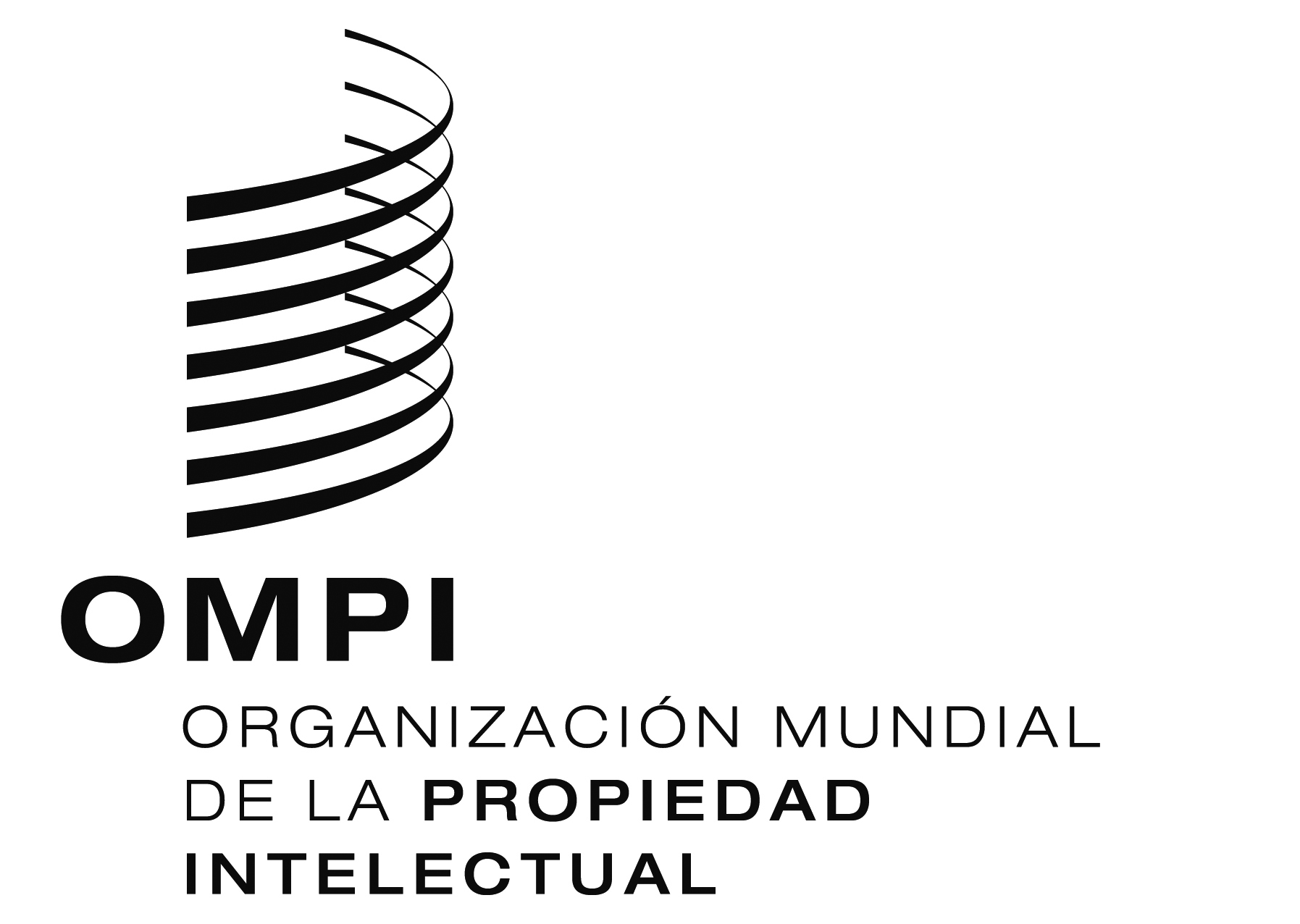 